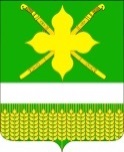 Совет Кирпильского сельского поселенияУсть-Лабинского районаР Е Ш Е Н И Е__________.2019 г.				                                                  		№ _ст. Кирпильская                         				            Протокол № __О согласовании проекта постановления главы администрации (губернатора) Краснодарского края «О внесении изменения в постановление главы администрации (губернатора) Краснодарского края от 17 декабря 2018 г. № 835 «Об утверждении предельных (максимальных) индексов изменения размера вносимой гражданами платы за коммунальные услуги в муниципальных образованиях Краснодарского края на 2019-2023 годы» в части утверждения предельного (максимального) индекса изменения размера вносимой гражданами платы за коммунальные услуги в Кирпильском сельском поселении Усть-Лабинского районас 1 июля по 31 декабря 2019 года	В соответствии со статьей 157.1 Жилищного кодекса Российской Федерации, постановлением Правительства Российской Федерации от 30 апреля 2014 г. № 400       «О формировании индексов изменения размера платы граждан за коммунальные услуги в Российской Федерации» Совет Кирпильского сельского поселения Усть-Лабинского района, р е ш и л :1. Согласовать проект постановления главы администрации (губернатора) Краснодарского края «О внесении изменения  в постановление главы администрации (губернатора) Краснодарского края от 17 декабря 2018 г. № 835 «Об утверждении предельных (максимальных) индексов изменения размера вносимой гражданами платы за коммунальные услуги в муниципальных образованиях Краснодарского края на 2019 – 2023 годы» в части утверждения предельного (максимального) индекса изменения размера вносимой гражданами платы за коммунальные услуги в Кирпильском сельском поселении Усть-Лабинского района с 1 июля по 31 декабря 2019 года в размере 4 %, превышающем индекс по Краснодарскому краю, в размере 2,6 % не более чем на величину отклонения по Краснодарскому краю в размере 2,6 %, утвержденных распоряжением Правительства Российской Федерации от 15 ноября 2018 г. № 2490-р.	2. Общему отделу администрации Кирпильского сельского поселения Усть-Лабинского района (Павлова) обнародовать настоящее постановление и разместить на официальном сайте Кирпильского  сельского поселения Усть-Лабинского района в сети «Интернет».	3. Решение вступает в силу на следующий день после его официального опубликования.Председатель Совета Кирпильского сельского поселенияУсть-Лабинского района                                                   Л.П.ЖмайловаИсполняющий обязанности главыКирпильского сельского поселенияУсть-Лабинского района 						М.Н.Гарнадеров